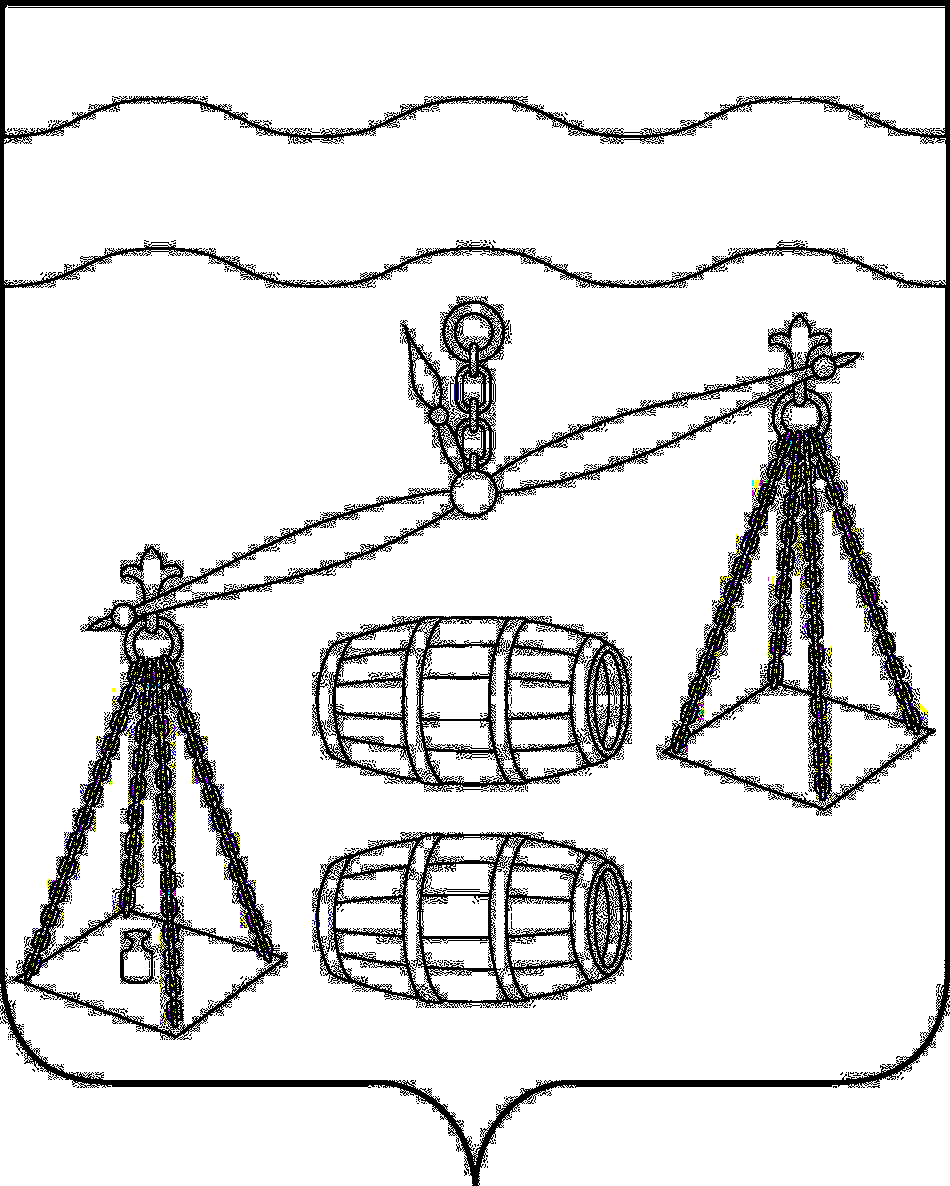 ОТДЕЛ ФИНАНСОВАДМИНИСТРАЦИИ  МУНИЦИПАЛЬНОГО  РАЙОНА«СУХИНИЧСКИЙ  РАЙОН»Калужская  область_________________________________________________________________П Р И К А Зот 01.11.2023                                                                                             № 50-ОДВ соответствии с пунктом 16 статьи 30 Федерального закона от 08.05.2010     № 83-ФЗ «О внесении изменений в отдельные законодательные акты Российской Федерации в связи с совершенствованием правового положения государственных (муниципальных) учреждений» и пунктами 3.6 и 3.10 статьи 2 Федерального закона от 03.11 2006 № 174-ФЗ «Об автономных учреждениях»ПРИКАЗЫВАЮ:1. Утвердить прилагаемый порядок санкционирования расходов бюджетных и автономных учреждений, которым в отделе финансов администрации МР «Сухиничский район» открыты лицевые счета, источником финансового обеспечения которых являются субсидии, полученные в соответствии с абзацем вторым пункта 1 статьи 78.1 и статьей 78.2 Бюджетного кодекса Российской Федерации.2. Настоящий приказ вступает в силу с момента подписания и подлежит опубликованию на официальном сайте муниципального района «Сухиничский район».Заведующий отделом финансов                                                                О. В. Демичева Об утверждении порядка санкционирования расходов бюджетных и автономных учреждений, которым в отделе финансов администрации МР «Сухиничский район» открыты лицевые счета, источником финансового обеспечения которых являются субсидии, полученные в соответствии с абзацем вторым пункта 1 статьи 78.1 и статьей 78.2 Бюджетного кодекса Российской Федерации